الاستاذ الدكتور كامل كاظم فهد                                                         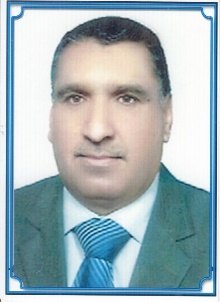 مواليد الناصرية 1961 بكالوريوس علوم زراعيه/1984-1985.ماجستير/2001-2002. دكتوراه علوم زراعيه/2007 بكالوريوس لغه انكليزية بكالوريوس كلية القانون شهادة تربية الحيوان : جمهورية مصر العربية القاهرة مركز تطوير الاداء والتنمية للفترة من 2 – 21 تشرين الثاني 2009    شهادة انتاج وتربية الاسماك : ايطاليا جامعة فلورنسا للفترة من 11 - 26   تشرين الثاني 2010.شهادة مسح للبيئة المائية : لبنان بيروت 4-11 تشرين الاول 2011.شهادة المسح البيئي : لبنان بيروت 4-11 كانون الثاني 2014 .دورة استخدام جهاز تحديد المواقع العالمي الملاحي GPS كلية الهندسة جامعة ذي قار.للفترة من 23-25 /2012 شارك في العديد من الندوات والمؤتمرات العلميه وانشاء وتصميم العديد من مشاريع الاسماك ومشاريع تربية الاسماك في اقفاص.الاشراف والتدريس للدراسات العليا وتخريج 9 طالب  انجز المشروع الريادي: دراسة الصفات الحياتية والبيئية لسمكة الجري الآسيويSilurus triostegus  في المقتربات الوسطى من  نهر الفرات، محافظة ذي قار، العراق.تدريسي في جامعة ذي قار قام بتخريج 25 وجبه من المهندسين الزراعيين لاكثر من ثلاثون سنهاهم الاعمال المنجزة في تطوير انتاج النفطعضو فريق تقييم الاثر البيئي لمصفى الناصرية الجديد 2012عضو فريق تقييم الاثر  البيئي لمصفى الرميلة الشمالي لشركة كاميرون 2012عضو فريق تقييم الاثر البيئي لانبوب نفط بزركان- حلفاية شركة نفط ميسان 2013عضو فريق تقييم الاثر البيئي لانبوب نفط حلفاية -الفاو شركة نفط ميسان 2013عضو تقدير الاثر البيئي لمشروع الخط الستراتيجي الجديد لانبوب النفط بصرة -حديثة 2014.البحوث المنشورة : 40 بحث علمي داخل العراق و4 بحوث علمية خارج العراق نشرت جميع البحوث في مجلات علمية رصينة .اهم المؤتمرات العلمية التي شارك فيهاالمؤتمر العلمي العاشر/هيئة التعليم التقني/بغداد /2007المؤتمر الوطني الثالث للبيئه والموارد الطبيعية جامعة البصره 2007المؤتمر العلمي الاول لكلية الزراعه/جامعة البصره  2007المؤتمر العلمي السنوي الرابع/جامعة كربلاء 2008المؤتمر العلمي الاول/كلية الطب البيطري البيطري  2008المؤتمر العلمي السادس للثروه السمكيه 3-4 اذار 2009المؤتمر  العلمي الثاني للعلوم الصرفه والتطبيقيه 11-12اذار/2009 جامعة الكوفهالمؤتمر العلمي الحادي عشر لهيئة التعليم التقني/بغداد 23-24 اذار 2009مركز بحوث ومتحف التاريخ الطبيعي 20 حزيران 2012مؤتمر الاستثمار الاول/الناصرية /2016المؤتمر الزاعي الاول كلية الزراعه والاهوار اهم المناصب التي شغلها .مقرر قسم الإنتاج الحيواني في المعهد التقني شطرة 1994 . رئيس قسم الإنتاج الحيواني المعهد التقني شطرة مدير الوحدة العلمية المعهد التقني شطرة . مقرر قسم الإنتاج الحيواني كلية الزراعة والاهوار جامعة ذي قار 2009 رئيس قسم الإنتاج الحيواني كلية الزراعة والهوار جامعة ذي قار 2010  .حاليا رئيس قسم الإنتاج الحيواني كلية الزراعة والاهوار جامعة ذي قار 2022.استشاري في شركة الأرض للموارد الطبيعية . مشرف لطلبة الدراسات العليا .حاصل على درجة الاستاذية في العام 2018.